Post office box 452, Geelong 3220 www.gsbainc.com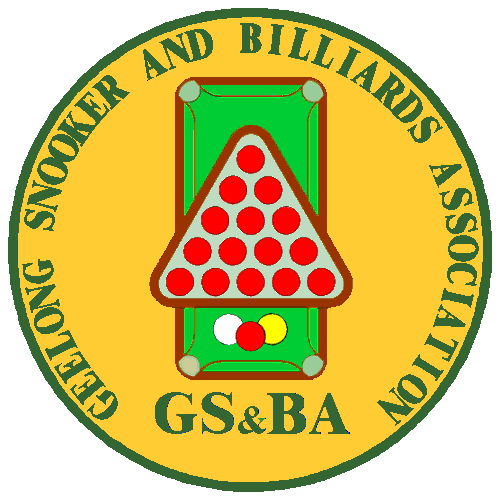 ANNUAL GENERAL MEETINGYou are advised that the Annual General Meeting of the Geelong Snooker and Billiards Association Incorporated will be held at …………………On…………… the ……………………at  ………Nominations of candidates for election as Board Members of the Association shall be in writing, signed by the Nominator,  Seconder and Nominee and delivered to the Secretary not less than seven (7) days prior to the meeting.   Board Positions are President, Secretary, Treasurer, Statistician and Vice-President.  A nomination form for position on the board is attached.Any business, which has been submitted in writing and received by the Secretary fourteen (14) days prior to the Annual General Meeting, will be dealt with at the meeting.AGENDA FOR ANNUAL GENERAL MEETINGWelcomeApologiesReceive and confirm the minutes of any General Meeting and the A.G.M.Receive and adopt correspondence relative to the A.G.M.Annual ReportAdoption of Annual ReportReceive and adopt the Statement of Income and Expenditure for 20….Deal with other business brought before the Meeting in accordance with the RulesReceive any nominations for Life MembershipElection of Board MembersElection of an AuditorG.S. & B.A.  Nomination Form 20….I  wish to nominate……………………………………………………….    for the position of ………………………………………………………...on the Board of the Geelong Snooker & Billiards Association.Nominator……………………………………………………………..(Signature)				(Print Name)Seconder……………………………………………………………..(Signature)				(Print Name)I accept the nomination……………………….…………(nominee)(Signature)